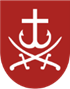 ДО ВМРКОМУНАЛЬНИЙ ЗАКЛАД«ВІННИЦЬКИЙ ЛІЦЕЙ № 26»(КЗ «ВЛ № 26»)Код ЄДРПОУ 26176570НАКАЗ01.06.2022				         м. Вінниця                     	          № 115Про зарахування до закладузагальної середньої освітиздобувачів освіти 1 класуНа виконання Закону України «Про освіту», Закону України «Про повну загальну середню освіту», відповідно до Порядку зарахування, відрахування та переведення учнів до державних та комунальних закладів освіти для здобуття повної загальної середньої освіти, затвердженого наказом Міністерства освіти і науки України від 16 квітня 2018 року №367, зареєстрованого в Міністерстві юстиції України  05 травня 2018 року за №564/32016, заяв батьків НАКАЗУЮ:Зарахувати до перших класів наступних здобувачів освіти:Здійснити комплектацію класів до 31.08.2022 р.Контроль за виконанням даного наказу залишаю за собою.Директор закладу                                                              Сніжана РЕЗНІК № п/пПрізвищеІм'яПо батькові1АйхеретСофіяОлексіївна2Аль-МалікіМіральАммарівна3АндрущенкоВолодимирРоманович4БабакЯрославСергійович5БаглайСергійСергійович6БадьонийБогданЮрійович7БайдаСоломіяДенисівна8БарціцькаАннаОлександрівна9БевзМихайлоЄвгенійович10БевхНазарАнатолійович11БерезюкАндрійІгорович12БишкоРоманМихайлович13БібікВладиславДенисович14БілявськаДар'яСергіївна15БобкоАндрійОлексійович16БондарКарінаМиколаївна17БондарЄлизаветаОлександрівна18БончевськийАртемІгорович19БрагілєвАндрійЮрійович20БралатанСільвіяВасилівна21БригадирЕміліяСергіївна22БригасВладиславАндрійович23БудкоАртемІгорович24ВариченкоБогданЮрійович25ВиговськаНікольВіталіївна26ВиноградникАнастасіяОлександрівна27ВласюкДем'янЄвгенійович28ВойкоЕмірРоманович29В'юнЄваОлександрівна30ГавданЖасмінЄвгенівна31ГанчишинНікітаМихайлович32ГаюкПолінаІгорівна33ГернезаМаксимРоманович34ГетьманАнастасіяБогданівна35ГилюкЛукаСергійович36ГлінськийЄвгенійАнатолійович37ГончарДмитроВіталійович38ГончарукАлінаСергіївна39ГречихінаАлісаРусланівна40ГригорашМаріяПавлівна41ГриценкоТимофійФедорович42Гур'яноваВєраМихайлівна43ДенисовПлатонАнтонович44ДідикБогданДмитрович45ДмитрієваВіраМакстмівна46ДомішканАртемОлегович47ДоценкоМакарійОлександрович48ДрагомерецькийДанилоОлександрович49ДроздСофіяВіталіївна50ДужакЯрославВікторович51ЖдановаАнастасіяІгорівна52ЖмайловВолодимирЄвгенович53ЖукінськийАртемТимурович54ЗаданюкОлександрВіталійович55ЗадачінАндрійОлександрович56ІвановаЄваАндріївна57ІвацкоБогданДмитрович58КапійчукСофіяОлексіївна59КарчігоАнгелінаВалентинівна60КачурВеронікаАндріївна61КирилюкАртемСергійович62КівгазовКірілОлегович63КліченкоМаріяСергіївна64КовінькоЕміліяЮріївна65КовтунВолодимирВіталійович66КолеснікВеронікаОлександрівна67КолосОльгаІгорівна68КоміссаренкоВолодимирВолодимирович69КоновалПолінаВіталіївна70КопачинськаВеронікаОлександрівна71КопестеринськийАртемІванович72КопильцеваВалеріяІгорівна73КорнєєваОлександраАртемівна74КорнійчукАртемійВладиславович75КоршуноваПолінаДмитрівна76КотельницькаМаріяДмитрівна77КравченкоДанілІгорович78КудінськийДмитроАндрійович79КушнірукІгорВолодимирович80ЛевашовДанидОлегович81ЛободаІванОлександрович82ЛопушанськийНікітаМаксимович83ЛядовРенатДмитрович84МакаєваАлінаІгорівна85МаланчукАнгелінаВячеславівна86МарухноВеронікаДмитрівна87МарценюкЮрійВадимович88МасловЮрійМихайлович89МельникДем'янОлегович90МельникМихайлоВадимович91МірошніченкоПлатонОлександрович92МужилівськийОлександрДмитрович93НагорнякДіанаОлександрівна94ОлійникМатвійБогданович95ОсадчаАнастасіяЮріївна96ОсипенкоВалеріяВікторівна97ОстровськаСоломіяРусланівна98ПавленкоКирилАртемович99ПаламарчукОлександрВолодимирович100ПаріноваРенатаРусланівна101ПарфіровТімурАндрійович102ПатлякНазарАнатолійович103ПержунТимофійАндрійович104ПетрикДенисЮрійович105ПетрикАртемВасильович106ПетровськаМіланаЮріївна107ПисьменнаВарвараРуланівна108ПідліснякВіолеттаВіталіївна109ПідлубнаАнастасіяАртемівна110ПобережникТимурВіталійович111ПодзігунОлегЄвгенійович112ПоліщукМиколаІгорович113ПольгунЗлатаРоманівна114ПономарьовНікітаВіталійович115Прокопович ІванРоманович116ПшукСофіяВолодирівна117РабушАннаОлексіївна118РибакТимурАндрійович119РизванюкДмитроБогданович120РуденкоСтаніславБогданович121РудьДіанаСергіївна122СамандасДіанаСергіївна123СамсоненкоМаріяСергіївна124СвятаТерезаПавлівна125СелезньоваЄваЄвгеніївна126СитникІванОлександрович127СідоровФедірПавлович128СкиданМіланаСергіївна129СморщокВеронікаВіталіївна130СобкоАрсенійОлександрович131СоболевськийДмитроМиколайович132СоломоноваВарвараДмитрівна133СтінявськаСоломіяОлександрівна134СтоколясАнастасіяВікторівна135СтрільчукАртемІгорович136ТворунКірілКостянтинович137ТимченкоМаксимСергійович138ТкачукАлісаАндріївна139ТкачукАндрійМихайлович140ТовбухАрінаБогданівна141ТрясоваМаріяДанилівна142УсатюкДаніїлІгорович143ФаучекАннаАнріївна144ФедотовМаксимАндрійович145ФіліпчукАрінаЕдуардівна146ФорманюкДаніелаРоманівна147ХараїмДанилоВіталійович148ХомутовМаркОлександрович149ХристюкСофіяВ'ячеславівна150ЦвігунМіланаМаксимівна151ЦибухСофіяДмитрівна152ЦиркунБогданОлександрович153ЧервонаНадіяОлександрівна154ЧернишовНкітаАндрійович155ЧешківськаСофіяОлександрівна156ШагаАнастасіяВолодимирівна157ШвецьСоломіяОлександрівна158ШвидюкЮрійОлегович159ЮрківськийМакарВадимович160ЯремчукАндрійВіталійович161ЯрошевськаКатеринаКостянтинівна162ЯрошенкоІванМаксимович163ЯрошептаМаргаритаОлегівна164ЯрощукАртемМаксимович